KONTRAK KULIAHIDENTITAS MATAKULIAHMANFAAT MATAKULIAH Mahasiswa mengetahui dan memahami isi kurikulum Pendidikan Bahasa IndonesiaMahasiswa dapat mengembangkan kurikulum dan materi sesuai kebutuhan dan kondisi muridDESKRIPSI MATAKULIAH Kurikulum merupakan salah satu hal dasar dalam pendidikan, oleh karena itu, mahasiswa diharuskan mengetahui, memahami, dan mampu menelaah kurikulum yang ada. Terlebih mahasiswa yang masuk ke dalam fakultas pendidikan. Dalam mata kuliah ini, mahasiswa akan mempelajari materi sebagai berikut; konsep dasar kurikulum, pendekatan kurikulum, asas-asas kurikulum, komponen kurikulum, pengembangan kurikulum, perbandingan kurikulum di Indonesia, karakteristik kurikulum, kompetensi kelulusan dan standart isi, standart kompetensi dan kompetensi dasar, dan merancang indikator kompetensi dasar.CAPAIAN PEMBELAJARAN MATAKULIH, KEMAMPUAN AKHIR YANG DIRENCANAKAN, DAN INDIKATOR PENCAPAIAN KOMPETENSIORGANISASI MATERIMATERI/BAHAN BACAAN/REFERENSIMateriHakikat kurikulum, telaah kurikulum secara umum, dan telaah kurikulum Bahasa IndonesiaReferensi Dimyati dan Mudjiono.2006.Belajar dan Pembelajar.Jakarta:Rineka Cipta.Majid, Abdul.2007.Strategi Pembelajaran.Bandung:Rosda.Rohman, Muhammad.2012. Kurikulum Berkrakter (Refleksi dan Proposal Solusi Terhadap KBK dan KTSP).Jakarta:Prestasi Pustaka.Rohman, Saifur.2012.Pengantar Metodologi Pengajaran Sastra.Yogyakarta:Ar-Ruzz Media.Suyanto.2004.Teknik Pembelajaran Bahasa dan Sastra.Surabaya:SIC.Soetopo, Hendyat dan Wasty Soemanto. 1986.Pembinaan dan Pengembangan Kurikulum. Jakarta:Bina Aksara.Sufanti, Main.2012.Strategi Pengajaran Bahasa dan Sastra Indonesia.Surakarta:Yuma Pustaka.STRATEGI PERKULIAHAN  Strategi dalam penelitian ini, yaitu:Diskusi		: Mahasiswa membentuk kelompok  berdiskusi dan dipresentasikan. PBL		:Mahasiswa membentuk kelompok berdiskusi dan dipresentasikan.TUGAS-TUGASPENILAIAN DAN KRITERIA PENILAIAN  Bobot PenilaianKeaktifan		: 25 %Tugas Mandiri	: 20 %Tugas Terstruktur	: 15 %UTS		: 20 %UAS		: 20 %Kriteria Penilaian Penilaian akan dilakukan oleh dosen dengan kriteria:JADWAL PERKULIAHAN  14. TATA TERTIB PERKULIAHANMahasiswa membersihkan dan merapikan ruang kelas sebelum kuliah dimulaiMahasiswa terlambat 30 menit setelah perkuliahan dimulai dilarang masukMahasiswa dilarang menggunakan hp saat perkuliahan kecuali ada perintah dari dosen untuk mengerjakan tugasBerpakaian rapi dan sopan Mahasiswa wajib menyelesaikan setiap tugas yang diberikan dosen sampai batas waktu yang diberikan Mahasiswa yang tidak mengerjakan tugas atau tidak ikut UTS dan UAS wajib melapor kepada dosen pengampu mata kuliah, apabila tidak melapor, maka dianggap tidak mengikuti UTS dan UAS.        Lamongan,1 Februari 2020Ketua Tingkat                                                                          Dosen Pengampu....................................................                                      	     Muh. Zakia Firdaus, M.Pd. 							     NIDN. 0717048908KONTRAK KULIAHKONTRAK KULIAH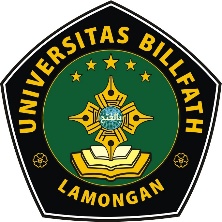 Oleh:Muhammad Zakia Firdaus, M.Pd.Oleh:Muhammad Zakia Firdaus, M.Pd.PRODI PENDIDIKAN BAHASA INDONESIAFAKULTAS KEGURUAN DAN ILMU PENDIDIKANUNIVERSITAS BILLFATHTAHUN 2020PRODI PENDIDIKAN BAHASA INDONESIAFAKULTAS KEGURUAN DAN ILMU PENDIDIKANUNIVERSITAS BILLFATHTAHUN 2020PROGRAM STUDI	:Pendidikan Bahasa IndonesiaMATAKULIAH:Telaah Kurikulum Bahasa IndonesiaKODE MATAKULIAH:010201SKS	:2SEMESTER	:4MATAKULIAH  PRASYARAT:-DOSEN PENGAMPU:Muh. Zakia Firdaus, M.Pd.Capaian Pembelajaran Matakuliah (CPMK):Mahasiswa mampu memahami hakikat kurkulumMahasiswa mampu menelaah kurikulum secara meneyeluruhMahasiswa mampu menelaah kurikulum Bahasa IndonesiaNoKemampuan Akhir yang direncanakanIndikator Pencapaian Kompetensi1.Memahami Konsep dasar kurikulum  memahami konsep dasar kurikulum1.Memahami Konsep dasar kurikulum  memahami pendekatan kurikulum1.Memahami Konsep dasar kurikulum  -2.Mengetauhui dan mampu Pengembangan kurikulumpengembangan kurikulum2.Mengetauhui dan mampu Pengembangan kurikulum-2.Mengetauhui dan mampu Pengembangan kurikulum-3.Memahami Asas kurikulum  memahami asas-asas kurikulum3.Memahami Asas kurikulum  -3.Memahami Asas kurikulum  -3.Memahami Asas kurikulum  -3.Memahami Asas kurikulum  -4.Mengetahui Perbandingan kurikulum  perbandingan kurikulum di Indonesia4.Mengetahui Perbandingan kurikulum  perbandingan kurikulum di Indonesia (K13)4.Mengetahui Perbandingan kurikulum  karakteristik kurikulum4.Mengetahui Perbandingan kurikulum  -4.Mengetahui Perbandingan kurikulum  -5.Memahami dan mangatahui Konten isi kurikulum  memahami komponen kurikulum5.Memahami dan mangatahui Konten isi kurikulum  kompetensi kelulusan5.Memahami dan mangatahui Konten isi kurikulum  standart isi5.Memahami dan mangatahui Konten isi kurikulum  standart kompetensi5.Memahami dan mangatahui Konten isi kurikulum  kompetensi dasar5.Memahami dan mangatahui Konten isi kurikulum  merancang indikator kompetensi dasarMahasiswa secara hierarki mengetahui dan memahami konsep dasar kurikulum, Pengembangan kurikulum, Asas kurikulum, Perbandingan kurikulumdan Konten isi kurikulum .Tugas kelompokMembuat makalah presentasiMembuat makalah dengan ketentuan sebagai berikut.Kertas yang digunakan adalah ukuran A4.Makalah menggunakan huruf (font) Times New Roman, ukuran 12 pt, dan spasi 1,5. Rata kiri 4, bawah 4, kanan 3, dan atas 3.Makalah minimal 5 halaman (bagian isi).Susunan makalah terdiri atas:Sampul (Judul, logo Billfath, identitas kelompok, nama lembaga, tahun)Daftar isiBab I: Pendahuluan (Latar belakang, rumusan masalah)Bab II: PembahasanBab III: Penutup (Kesimpulan, saran)Daftar pustaka (minimal 5 pustaka)Slide presentasi PowerPoint terdiri atas:Tulisan (text), gambar, dan/atau tabelMinimal 10 slideMakalah dan slide presentasi PowerPoint dikumpulkan dalam bentuk soft file ke email mzakiafirdaus@gmail.com nama file: TUGAS 1 – KELOMPOK – JUDUL MAKALAH/SLIDE. dan hard file atau prin out Tugas individu Menganalisis kurikulum yang telah di laksanakan86 – 100A76 – 85B+66 – 75B61 – 65C+56 – 60C41 – 55D-40ENoHari/TanggalPokok BahasanKelompok 1.Senin, 9 Maret 2020kontrak belajarDosen2.Senin, 16 Maret 2020 konsep dasar kurikulumKelompok 1Yuni Nur IsnianiAnis Nur RosyidahKhofifatun Hikmah3.Senin, 23 Maret 2020 pendekatan kurikulumKelompok 2Fahrur RoziShonia OktavianurNur Diana Camela4.Senin, 30 Maret 2020 asas-asas kurikulumKelompok 3Musyafa’ KhoiriFitrotul HidayahIntan Muzahiyatul5.Senin, 6 April 2020komponen kurikulumKelompok 4Mar’atul KhiftiyahMoh. Fahmi FajarOki Fafitra Panca NugrahaMuhammad Kahoirul Anwar6.Senin, 13 April 2020pengembangan kurikulumKelompok 5Ahmad Yusuf KamilMaria UlfaAinaiyah Al FatikhahMiftahul Khoiri7.Senin, 20 April 2020perbandingan kurikulum di IndonesiaKelompok 1Yuni Nur IsnianiAnis Nur RosyidahKhofifatun Hikmah8.Senin, 27April 2020UTSDosen9.Senin, 4 Mei 2020perbandingan kurikulum di Indonesia (K13)Kelompok 2Fahrur RoziShonia OktavianurNur Diana Camela10.Senin, 11 Mei 2020karakteristik kurikulumKelompok 3Musyafa’ KhoiriFitrotul HidayahIntan Muzahiyatul11.Senin, 8 Juni 2020kompetensi kelulusanKelompok 4Mar’atul KhiftiyahMoh. Fahmi FajarOki Fafitra Panca NugrahaMuhammad Kahoirul Anwar12.Senin, 15 Juni 2020memahami standart isiKelompok 5Ahmad Yusuf KamilMaria UlfaAinaiyah Al FatikhahMiftahul Khoiri13.Senin, 22 Juni 2020memahami standart kompetensiKelompok 1Yuni Nur IsnianiAnis Nur RosyidahKhofifatun Hikmah14.Senin, 29 Juni 2020memahami kompetensi dasarKelompok 2Fahrur RoziShonia OktavianurNur Diana Camela15.Senin, 6 Juli 2020merancang indikator kompetensi dasarKelompok 3Musyafa’ KhoiriFitrotul HidayahIntan Muzahiyatul16.Senin, 20 Juli 2020UASDosen